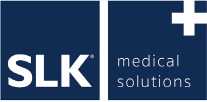 Wellell- groepSLK II DigitaalGEBRUIKSAANWIJZING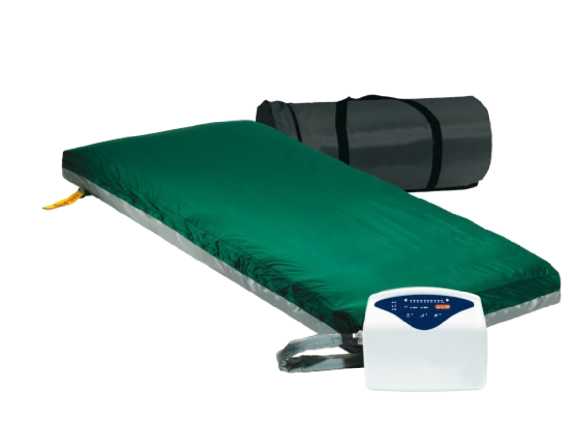 SLK Vertriebsgesellschaft mbH
Am Herdicksbach 18-45731 Waltrop 
Telefoon: 0231-925360-0 — Fax: 0231-925360-29
E-mail: info@slk-gmbh.de
 www.slk-gmbh.deInhoudsopgave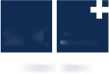 InleidingDe SLK II Digital, in combinatie met het schuiminzetstuk, is een matrasvervangingssysteem. Het systeem bestaat uit maximaal 19 luchtcellen. Het is geschikt voor patiënten met een lichaamsgewicht van 30 tot 135 kg. Het systeem is geschikt voor behandeling van decubitus (graad I tot graad IV volgens EPUAP)*.Rekening houdend met andere factoren die van invloed zijn, zoals verdere medische indicaties, verplegingsaspecten, thuisomgevingDe SLK II Digital is een alternatingssysteem met geïntegreerde statische functie. De SLK II Digital heeft een extra autofirm of zorgfunctie. Met drukking op de knop stelt het systeem zichzelf statisch hard en maakt het gemakkelijker om de patiënt te positioneren of te mobiliseren. Na 20 minuten keert het systeem automatisch terug naar de oorspronkelijke bedrijfsmodus.De SLK II Digital is bedoeld voor een gebruik op standaard ziekenhuisbedden.Toepassingsgebied van het systeemMatras, bestaande uit hoes, matrasbasis, cellen en verbindingsslangBesturingseenheid met 5 m EPR aansluitkabelGebruiksaanwijzingVeiligheidsvoorgschriften :Het systeem is vervaardigd en geïnspecteerd volgens passende veiligheidsnormen.SLK II DigitaalBreng het systeem niet in contact met ontvlambare voorwerpen of smeulende voorwerpen en scherpe voorwerpen (messen, scharen, cannula’s, enz.).Hou de pomp uit de buurt van water. Als water in het apparaat binnenkomt, sluit het dan onmiddellijk van het net.Laat om hygiënische redenen het systeem chemothermisch opnieuw verwerken en controleren door SLK of een erkend gespecialiseerd bedrijf voordat u van patiënt verandert. Dit is de enige manier om ervoor te zorgen dat het systeem opnieuw kan worden gebruikt in overeenstemming met de Wet Medische Hulpmiddelen (MPG) en de specificaties van het Robert Koch Instituut.Bij het gebruik van bedhekken op verstelbare bedden moet ervoor worden gezorgd dat er voldoende afstand is tussen de bovenrand van het alternatingssysteem en de bovenkant van de bedrail (220 mm volgens DIN EN 1970:2000 + A1:2005 (D)).Indien nodig moeten passende bedhekhoogten worden aangebracht om de patiënt te beschermen.Zorg ervoor dat u, als gebruiker, geïnstrueerd bent in de functies van het systeem en in de specifieke toepassing.Oneigenlijk gebruik van elektrische apparatuur kan gevaarlijk zijn. Maak de eenheid nooit open. Reparatie- en onderhoudswerkzaamheden mogen alleen worden uitgevoerd door SLK of een erkend gespecialiseerd bedrijf.Als het systeem defect is, laat het dan door een erkende dealer controleren.Wij adviseren om ten minste  alle 2 jaren een technisch onderhoud en inspectie volgens EN 62353 uit te voeren.Dit kan worden uitgevoerd bij het SLK bedrijf of een erkende specialist dealer.Gebruik dit systeem alleen voor de gebruiksaanwijzing beschreven doel.Bedien het alleen met de opgegeven spanning (230V/50 Hz).IndicatiesHet systeem is geschikt voor decubitus profylaxe en decubitus therapie (graad I tot graad IV volgens EPUAP)* en voor drukverdeling en verlichting bij immobile en gedeeltelijk immobile patiënten.Statische zachte positionering is bijzonder geschikt voor patiënten die dynamische drukeffecten slechts in beperkte mate of helemaal niet verdragen, of voor wie dynamische drukeffecten gecontra-indiceerd zijn en een instelbare zachte positionering vereist is.*.. . . . 	Rekening houdend met andere beïnvloedende factoren, zoals verdere medische indicaties, verplegingsaspecten, thuisomgevingContra-indicatiesPatiënten met een lichaamsgewicht  meer dan 135 kg. Patiënten met een lichaamsgewicht onder 30 kg. Onstabiele breuken (vooral aan de achterkant) **.**Om onzekerheden over indicaties en contra-indicaties te voorkomen, raden we aan de behandelende arts te raadplegen.Line-upVerwijder de bestaande bedmatras uit het bed en vervang deze door het SLK II Digital System. Als het bedframe verstelbare hoofd- en voetsecties heeft, moet u de bevestigingslussen aan hen bevestigen.WAARSCHUWING ! Observeer de richting van de steun — plaats de luchttoevoerslang en de bedieningseenheid aan het voeteinde.SLK II DigitaalSluit de regeleenheid aan op de voeding (230V).Sluit de luchttoevoerslang van de matrassteun aan op de besturingseenheid.WAARSCHUWING ! Knik de slang niet en plaats deze niet onder de matras.Controleer de sluiting van het tabblad reanimatie.Nu kan de bedieningseenheid worden ingeschakeld bij de voedingsschakelaar aan de zijkant.Het systeem begint dan met het eerder ingestelde gewicht en de modus.Gebruik de apparaat niet in ruimten met explosieve gassen en vermijd contact met hete objecten boven 50 °C. Open nooit de behuizing van de besturingseenheid. Laat dit over aan het SLK bedrijf of de erkende specialist dealer.StroompanneweergaveFoutloos
verrichting• OK• AVeranderingsmodus (pulsatie/statisch)min.<" vhhlil numMax. kgIk ben Max.SleutelvergrendelingVerhoog de instelling van het lichaamsgewichtAudiotief alarm deactiverenzitfunctie (opstart)functie)Autofirm-functie (onderhoudsfunctie)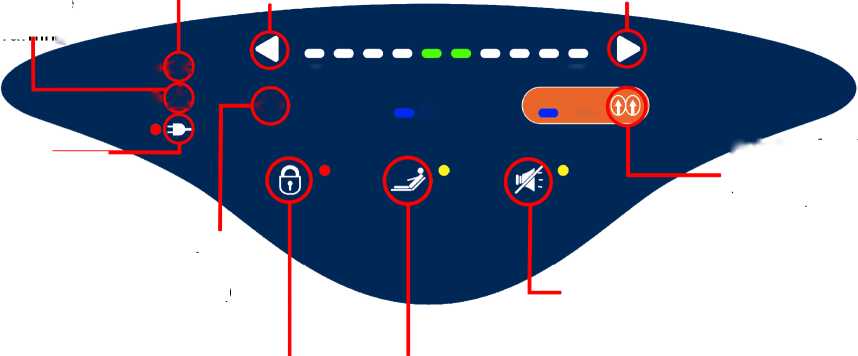 Verminder de instelling van het lichaamsgewichtNegatiefdrukwaarschuwing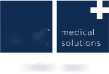 InbedrijfstellingHet instelling van het gewicht van de patiënt 30-135 kg kan worden gedaan met de pijltjestoetsen op de controle-eenheid. In totaal zijn 19 instellingen voor lichaamsgewicht mogelijk. Tussenstappen worden aangegeven met twee LED’s (zie bedrijfsfolie).Tijdens de eerste beluchting knippert de indicator OK en de pulsering hhlil of statische mini- modus kan worden gewijzigd.Na ongeveer 20 minuten* wordt de ingestelde druk bereikt en de indicator brandt doorlopend op. Het systeem is nu klaar voor gebruik. Om deze ventilatietijd te verkorten, wordt aanbevolen dat de patiënt pas na 5-10 minuten* op de matrassteun ligt na het starten van de bedieningseenheid.Lage druk wordt door het systeem gedetecteerd na ongeveer 15 minuten* tijdens de eerste ventilatie en na ca. 120 seconden* tijdens normaal gebruik.Bij de door SLK aanbevolen drukinstelling ten opzichte van het gewicht van de patiënt werd rekening gehouden met patiënten met gemiddelde anatomische aandoeningen in de rugpositie.In het algemeen:De druk moet zodanig worden ingesteld dat de patiënt niet kan liggen. Houd er ook rekeen dat een patiënt in een zit- of zijligstand een hogere vuldruk nodig heeft dan een liegende patiënt (stoelfunctie).Als de patiënt niet voldoende in het systeem zinkt, wordt het aanpassingsgewicht geleidelijk verminderd totdat de optimale positie is bereikt.Als de patiënt te diep in het systeem zakt, verhoog het aanpassingsgewicht geleidelijk tot de optimale positie is bereikt.De zinkdiepte is de „imaginaire broeknaad”. De patiënt moet voldoende in het systeem zinken, maar mag er niet doorheen liggen.Dynamische wisseldrukDynamische wisseldruk betekent dat elke cel wordt geventileerd en onder druk wordt gezet in tegengestelde richtingen aan de vorige en volgende cel. Dit betekent dat het ondersteuningsoppervlak van de patiënt regelmatig wordt geventileerd en onder druk wordt gezet.De steundruk wordt geregeld door de regeleenheid.Een wisselende drukcyclus duurt ongeveer 10 minuten* en omvat twee wijzigingen.Om te voorkomen dat er vocht ontstaat in de matras, zijn acht luchtcellen in het achtergedeelte uitgerust met laserperforaties voor ventilatie.Drie luchtcellen in het hoofdgebied worden permanent statisch gevuld door niet-terugkeerkleppen.Statische functieHet systeem heeft een statische functie. De statische functie wordt ingesteld via de<> knop. Het licht voor de statische functie geeft aan dat het actief is. De luchtcellen zijn gelijkmatig gevuld en zorgen zo voor een verstelbare zachte/harde ondersteuning. De drukontlasting kan optimaal worden aangepast aan de patiënt en aangepast aan verschillende soorten positionering.Autofirm-functie (verpleegfunctie)De functie Autofirm is bedoeld om de positionering of mobilisatie van de patiënt te vergemakkelijken. Hier bereikt het systeem de maximale druk en bereikt daarmee een harde positionering. Alle andere displays worden gedeactiveerd. Na ongeveer 20 minuten* wordt deze functie automatisch gedeactiveerd en keert het systeem terug naar de vooraf ingestelde modus.Waarschuwing: Wanneer het sleutelvergrendeling is ingeschakeld, kan de Autofirm-toets altijd ingedrukt worden.ZitfunctieOm te voorkomen dat de patiënt zinkt wanneer het bovenlichaam wordt verhoogd, moet de stoelfunctie worden ingeschakeld. Met deze functie wordt de druk automatisch licht verhoogd.SleutelvergrendelingDe SLK II Digital heeft een automatisch sleutelvergrendeling. Dit wordt geactiveerd na ongeveer 5 minuten* en voorkomt dat de instellingen onbedoeld worden gewijzigd. Wanneer het bedieningspaneel is vergrendeld, brandt de LED naast de® -knop. Om het sleutelvergrendeling te deactiveren, drukt u op de.L knopWaarschuwing: Wanneer het sleutelvergrendeling is ingeschakeld, kan de Autofirm-toets altijd ingedrukt worden.*Tijden kunnen variëren afhankelijk van het gewicht van de patiënt en de ingestelde modus.Waarschuwings- en alarmsignalenIn geval van drukverlies tijdens het gebruik, brandt de gele waarschuwingsindicator. Als de fout voor de negatieve druk na ongeveer 120 seconden* is niet verholpen, wordt een extra visuele (rode LED voor systeemfoutweergave) en akoestisch alarm geactiveerd.Controleer in dit geval eerst de juiste verbinding van de luchttoevoerslangen met de regeleenheid, evenals de sluiting van het tabblad reanimatie in het hoofdgedeelte.Wanneer de eenheid is uitgeschakeld en bij een stroomuitval wordt onmiddellijk een visueel (rode LED voor systeemfoutindicatie) en akoestisch alarm geactiveerd.Het akoestische alarm kan op elk moment worden gestopt door op de <-knop te drukken.Als de alarmsignalen herhaaldelijk optreden, neem dan contact op met uw specialist.*Tijden kunnen variëren afhankelijk van het gewicht van de patiënt en de ingestelde modus.ReanimatieVoor een snelle deflatie van het matrassysteem, los de reanimatietabbladen/CPR in het hoofdgebied, zal dit het systeem binnen enkele seconden voldoende laten leeglopen om de nodige cardio-pulmonale reanimatie mogelijk te maken.BELANGRIJK: Om een veilige werking van het systeem te garanderen, moet het tabblad reanimatie opnieuw veilig worden gesloten.Vervoer van patiëntenVoor een korte transport van de patiënt, schakelt  de regeleenheid uit, ontkoppelt de luchttoevoerslangen en koppelt de connectoren aan elkaar.ReinigenDe volgende richtlijnen zijn voorbereid met infectiebestrijdingsprocedures in het achterhoofd.De eenheid, deksel en luchttoevoerslangen moeten eenmaal per week worden gereinigd met een zachte, vochtige doek. De ondersteuning incl. afdekkap en slangen kunnen worden afgeveegd met in de handel verkrijgbare reinigingsmiddelen en ontsmettingsmiddelen.Als de bedekking wordt bevuild, kan het van de overlay worden gescheiden met behulp van de ritssluiting en afzonderlijk worden gewassen bij 60 °C met fenolvrij reinigingsmiddel.Vóór elke verandering van patiënt en in geval van bijzonder zware bevuiling moet het opslagsysteem chemothermisch worden verwerkt en professioneel worden gecontroleerd in ons SLK Hygiënecentrum (of een gecertificeerd hygiënebedrijf).In geval van verontreiniging met speciale kiemen (bv. MRSA) moet het systeem worden ontsmet en verpakt met een geschikt ontsmettingsmiddel (bv. polyalcohol) voor vervoer. Er moet op worden toegezien dat het systeem van buitenaf goed is geïdentificeerd en dat een bijbehorende (duidelijk zichtbare) letter is bijgevoegd.Een hygiëneplan (leaflet) voor het reinigen van SLK-producten kan ook apart van ons tankstation in Waltrop worden aangevraagd.Gedetailleerde informatie over het reinigen en opwerken van deSLK II Digital Systems zijn verkrijgbaar in het SLK Hygiene Center.Als u vragen heeft, neem dan contact op met uw gespecialiseerde dealer of ons servicestation in Waltrop.12 Probleemoplossing13 Technische gegevensBesturingseenheid:Apparaatgroep I volgens MPG/beschermingsklasseII/type BF Niet beschermd tegen het binnendringen van water.Gevaar bij gebruik in aanwezigheid van licht ontvlambare gassen.Omgevingsomstandigheden voor gebruikVervoer en opslagAggregaat:Uitgave en omslag:14 Gebruikte pictogrammen en symbolenWaarschuwing Bijbehorende informatie — Opmerkingen□ElIn overeenstemming met de richtlijnen van de Europese UnieSymbool voor beschermingsklasse IIToepassingsdeel BFAlleen in het temperatuurbereik + 15 °C tot + 40 °CAlleen binnenshuis gebruikenRichtlijn 2012/19/EU betreffende afgedankte elektrische en elektronische apparatuur: gescheiden inzameling van elektrische en elektronische apparatuurVolg de gebruiksaanwijzingIP21 Beschermingsklasse IP21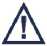 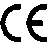 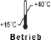 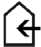 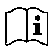 15 Verklaring van overeenstemmingBV., VERKLARING VAN OVEREENSTEMMINGovereenkomstig MDR 217/745 bijlage VIII, hoofdstuk III, punt 4.1, regel 1
niet-invasieve medische hulpmiddelen van klasse 1.Volgens punt 6.5, regel 13, zijn dit actieve producten van klasse 1.Wij, SLK Vertriebs GmbH, Am Herdicksbach 18, 45731 Waltrop
verklaren uitsluitend verantwoordelijk:Het product:SLK II DigitaalNa goedkeuring van de conformiteitsbeoordelingsprocedure volgens MDR217/745 sectie 2, artikel 52 en de daarPunt 7 en de opstelling van de technische documentatie overeenkomstig de bijlagen II en IIISLK Vertriebsgesellschaft, in haar uitsluitende verantwoordelijkheid als fabrikant vande bovengenoemde producten, verklaart deConformiteit door het afgeven van deze EU-conformiteitsverklaring overeenkomstig artikel 19.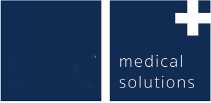 SLK Vertriebsgesellschaft
Ik ben Herdicksbach 18 
45731 Waltrop 
Telefoon: + 49(0) 231 935360-0
Fax: + 49(0) 231 935360-29
E-mail: info@slk-gmbh.de
Startpagina: www.slk-gmbh.deInleiding2Toepassingsgebied van het systeem2Veiligheidsnota2Indicaties4Contra-indicaties4Line-up4Inbedrijfstelling7Waarschuwings- en alarmsignalen9Reanimatie9Vervoer van patiënten10Reinigen10Problemen oplossen11Technische gegevens12Gebruikte beeldtekens en symbolen13Verklaring van overeenstemming14ProbleemOorzaakOplossingenHet apparaat schakelt niet aan.Geen netspanning. Zekering defect.Er is een defect in de eenheid.Is de netaansluiting correct aangesloten?Controleer dat het apparaat is ingeschakeld en de stopcontact is  geactiveerd.Controleer de zekering op de achterkant van de besturingseenheid.Waarschuwing negatieve druk.Niet verbonden metvoorwaarden.De circulatie is defect.Het tabblad reanimatie is niet gesloten.Zijn de connectoren aangesloten tussen de eenheid en de slang?Zijn de buizen in de matras allemaal verbonden?Is het reanimatie-tabblad goed gesloten?De alarmindicator brandt.Geen netspanning. Zekering defect.Langer dan 120 seconden negatieve drukIs de netaansluiting correct aangesloten?Controleer of de unit is ingeschakeld en of de stopcontact live is.Controleer de zekering op de achterkant van de besturingseenheid.Zie de oplossing eerder.Matras is niet opgeblazen.Niet gekoppeld aan voorwaardenDe circulatie is defect. Er is een defect in de eenheid.Is de verbindingsslang geknikt? Is de bedieningseenheid ingeschakeld?Zie de oplossing eerder.De patiënt ligt er doorheen.Het ingestelde gewicht van de patiënt is te laag.Defecte cel in omloop.Het ingestelde gewicht van de patiënt is te laag. Verhoog het gewicht van de patiënt stap voor stap en wacht ongeveer 15 minuten.De prestaties van de pomp zijn niet voldoende. Neem contact op met uw gespecialiseerde dealer.Te hard.Het vastgestelde gewicht van de patiënt is te hoog.Stoelfunctie geactiveerd.Autofirm actief.Verlaag het gewicht van de patiënt geleidelijk en wacht ongeveer 15 minuten.Controleer de instelling van de stoelfunctie en Autofirm.Controleer de steun.Temperatuur:15 °C tot 40 °CMax. luchtvochtigheid: Luchtdruk:85 %, niet-condenserend 700mbar tot 1060mbarTemperatuur:—20 °C tot 50 °CMax. luchtvochtigheid: Luchtdruk:85 %, niet-condenserend 700mbar tot 1060mbarVoeding:230V/50 HzStroomverbruik:20 WNetsnoer:EPR kabel/5 mLengte x breedte x diepte:25 cm x 30 cm x 13 cmGewicht:3,5 kgMax. luchtvochtigheid: Luchtdruk:85 %, niet-condenserend 700mbar tot 1060mbarLevensduur:5 jaar of 25000 bedrijfsurenReferentie:Soft Care-Tex ®Luchtcellen:17-19 Polyurethaan luchtcellen (afhankelijk van versie)Lengte x breedte x hoogte:200 cm (220 cm) x 90 cm x 14 cmGewicht:10,2 kg